Женские команды.РАСПИСАНИЕ игр среди мужчин, IХ межрегионального турнира по волейболу, посвящённого памяти заслуженного работника физической культуры и спорта России Н.И. Тамаровского. 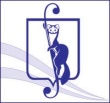 РАСПИСАНИЕIХ межрегионального турнира, посвящённого памяти заслуженного работника физической культуры и спорта России Н.И. Тамаровского  19–22.10.2017 г.РАСПИСАНИЕIХ межрегионального турнира, посвящённого памяти заслуженного работника физической культуры и спорта России Н.И. Тамаровского  19–22.10.2017 г.РАСПИСАНИЕIХ межрегионального турнира, посвящённого памяти заслуженного работника физической культуры и спорта России Н.И. Тамаровского  19–22.10.2017 г.РАСПИСАНИЕIХ межрегионального турнира, посвящённого памяти заслуженного работника физической культуры и спорта России Н.И. Тамаровского  19–22.10.2017 г.19 октября 2017 (явка команд за 30 мин, по расписанию)19 октября 2017 (явка команд за 30 мин, по расписанию)19 октября 2017 (явка команд за 30 мин, по расписанию)19 октября 2017 (явка команд за 30 мин, по расписанию)19 октября 2017 (явка команд за 30 мин, по расписанию)19 октября 2017 (явка команд за 30 мин, по расписанию)19 октября 2017 (явка команд за 30 мин, по расписанию)117 3017 30Заб. ГУКолледж  ЧИ  БГУ218 3018 30СДЮСШОР - 4Заб. ИЖТ319 3019 30ГБУ СШОР  - 1«Медик»20 октября 2017 (явка команд за 30 мин, по расписанию)20 октября 2017 (явка команд за 30 мин, по расписанию)20 октября 2017 (явка команд за 30 мин, по расписанию)20 октября 2017 (явка команд за 30 мин, по расписанию)20 октября 2017 (явка команд за 30 мин, по расписанию)20 октября 2017 (явка команд за 30 мин, по расписанию)20 октября 2017 (явка команд за 30 мин, по расписанию)417 3017 30Заб. ГУГБУ СШОР  - 1518 3018 30«Медик»СДЮСШОР - 4619 3019 30Колледж  ЧИ  БГУЗаб. ИЖТ21 октября 2017 (явка команд за 30 мин, по расписанию)21 октября 2017 (явка команд за 30 мин, по расписанию)21 октября 2017 (явка команд за 30 мин, по расписанию)21 октября 2017 (явка команд за 30 мин, по расписанию)21 октября 2017 (явка команд за 30 мин, по расписанию)21 октября 2017 (явка команд за 30 мин, по расписанию)21 октября 2017 (явка команд за 30 мин, по расписанию)79 309 30ГБУ СШОР  - 1Колледж  ЧИ  БГУ810 3010 30СДЮСШОР - 4Заб. ГУ911 3011 30Заб. ИЖТ«Медик»13 00    Парад открытия13 00    Парад открытия13 00    Парад открытия13 00    Парад открытия13 00    Парад открытия13 00    Парад открытия13 00    Парад открытия1013 3013 30СДЮСШОР - 4Колледж  ЧИ  БГУ1114 3014 30Заб. ИЖТГБУ СШОР  - 11215 3015 30«Медик»Заб. ГУ22 октября 2017 (явка команд за 30 мин, по расписанию)22 октября 2017 (явка команд за 30 мин, по расписанию)22 октября 2017 (явка команд за 30 мин, по расписанию)22 октября 2017 (явка команд за 30 мин, по расписанию)22 октября 2017 (явка команд за 30 мин, по расписанию)22 октября 2017 (явка команд за 30 мин, по расписанию)22 октября 2017 (явка команд за 30 мин, по расписанию)1310 3010 30ГБУ СШОР  - 1СДЮСШОР - 41411 3011 30Заб. ГУЗаб. ИЖТ1512 3012 30Колледж  ЧИ  БГУ«Медик»15 00    Парад закрытия15 00    Парад закрытия15 00    Парад закрытия15 00    Парад закрытия15 00    Парад закрытия15 00    Парад закрытия15 00    Парад закрытия19 октября 2017 (явка команд за 30 мин, по расписанию)19 октября 2017 (явка команд за 30 мин, по расписанию)19 октября 2017 (явка команд за 30 мин, по расписанию)19 октября 2017 (явка команд за 30 мин, по расписанию)19 октября 2017 (явка команд за 30 мин, по расписанию)19 октября 2017 (явка команд за 30 мин, по расписанию)19 октября 2017 (явка команд за 30 мин, по расписанию)19 октября 2017 (явка команд за 30 мин, по расписанию)19 октября 2017 (явка команд за 30 мин, по расписанию)19 октября 2017 (явка команд за 30 мин, по расписанию)117 301Заб. ИЖТЗаб. ИЖТЗаб. ИЖТСДЮСШОР–4СДЮСШОР–4СДЮСШОР–4217 302Заб. ГУЗаб. ГУЗаб. ГУ«Фортуна»«Фортуна»«Фортуна»318 301«Медик»«Медик»«Медик»«Интер»«Интер»«Интер»418 302«Локомотив»«Локомотив»«Локомотив»«Север»«Север»«Север»519 301«Динамо»«Динамо»«Динамо»Заб. ГУЗаб. ГУЗаб. ГУ619 302«Фортуна»«Фортуна»«Фортуна»СДЮСШОР–4СДЮСШОР–4СДЮСШОР–4720 301«Интер»«Интер»«Интер»«Север»«Север»«Север»820 302«Динамо»«Динамо»«Динамо»Заб. ИЖТЗаб. ИЖТЗаб. ИЖТ20 октября 2017 (явка команд за 30 мин, по расписанию)20 октября 2017 (явка команд за 30 мин, по расписанию)20 октября 2017 (явка команд за 30 мин, по расписанию)20 октября 2017 (явка команд за 30 мин, по расписанию)20 октября 2017 (явка команд за 30 мин, по расписанию)20 октября 2017 (явка команд за 30 мин, по расписанию)20 октября 2017 (явка команд за 30 мин, по расписанию)20 октября 2017 (явка команд за 30 мин, по расписанию)20 октября 2017 (явка команд за 30 мин, по расписанию)20 октября 2017 (явка команд за 30 мин, по расписанию)916 3011ВСГУТУ г.Улан-УдэВСГУТУ г.Улан-УдэВСГУТУ г.Улан-Удэ«Интер»«Интер»1017 3011Заб. ГУЗаб. ГУЗаб. ГУЗаб. ИЖТЗаб. ИЖТ1117 3022«Локомотив»«Локомотив»«Локомотив»«Медик»«Медик»1218 3011ВСГУТУ г.Улан-УдэВСГУТУ г.Улан-УдэВСГУТУ г.Улан-Удэ«Север»«Север»1318 3022«Фортуна»«Фортуна»«Фортуна»«Динамо»«Динамо»1419 3011«Динамо»«Динамо»«Динамо»СДЮСШОР–4СДЮСШОР–41519 3022«Локомотив»«Локомотив»«Локомотив»«Интер»«Интер»1620 3011«Медик»«Медик»«Медик»ВСГУТУ г.Улан-УдэВСГУТУ г.Улан-Удэ21 октября 2017 (явка команд за 30 мин, по расписанию)21 октября 2017 (явка команд за 30 мин, по расписанию)21 октября 2017 (явка команд за 30 мин, по расписанию)21 октября 2017 (явка команд за 30 мин, по расписанию)21 октября 2017 (явка команд за 30 мин, по расписанию)21 октября 2017 (явка команд за 30 мин, по расписанию)21 октября 2017 (явка команд за 30 мин, по расписанию)21 октября 2017 (явка команд за 30 мин, по расписанию)21 октября 2017 (явка команд за 30 мин, по расписанию)21 октября 2017 (явка команд за 30 мин, по расписанию)1710 30111«Фортуна»«Фортуна»«Фортуна»Заб. ИЖТ1810 30222«Локомотив»«Локомотив»«Локомотив»ВСГУТУ г.Улан-Удэ1911 30111«Север»«Север»«Север»«Медик»2011 30222Заб. ГУЗаб. ГУЗаб. ГУСДЮСШОР–413 00    Парад открытия13 00    Парад открытия13 00    Парад открытия13 00    Парад открытия13 00    Парад открытия13 00    Парад открытия13 00    Парад открытия13 00    Парад открытия13 00    Парад открытия13 00    Парад открытия1/2  финала1/2  финала1/2  финала1/2  финала1/2  финала1/2  финала1/2  финала1/2  финала1/2  финала1/2  финала2113 301111А1А1А2В2214 301112А2А2А1В22 октября 2017 (явка команд за 30 мин, по расписанию) 22 октября 2017 (явка команд за 30 мин, по расписанию) 22 октября 2017 (явка команд за 30 мин, по расписанию) 22 октября 2017 (явка команд за 30 мин, по расписанию) 22 октября 2017 (явка команд за 30 мин, по расписанию) 22 октября 2017 (явка команд за 30 мин, по расписанию) 22 октября 2017 (явка команд за 30 мин, по расписанию) 22 октября 2017 (явка команд за 30 мин, по расписанию) 22 октября 2017 (явка команд за 30 мин, по расписанию) 22 октября 2017 (явка команд за 30 мин, по расписанию) Финал 9 – 10  местоФинал 9 – 10  местоФинал 9 – 10  местоФинал 9 – 10  местоФинал 9 – 10  местоФинал 9 – 10  местоФинал 9 – 10  местоФинал 9 – 10  местоФинал 9 – 10  местоФинал 9 – 10  место2310 002225А5А5А5ВФинал 3 – 4  местоФинал 3 – 4  местоФинал 3 – 4  местоФинал 3 – 4  местоФинал 3 – 4  местоФинал 3 – 4  местоФинал 3 – 4  местоФинал 3 – 4  местоФинал 3 – 4  местоФинал 3 – 4  место2411 00111Финал 7 – 8  местоФинал 7 – 8  местоФинал 7 – 8  местоФинал 7 – 8  местоФинал 7 – 8  местоФинал 7 – 8  местоФинал 7 – 8  местоФинал 7 – 8  местоФинал 7 – 8  местоФинал 7 – 8  место2511 002224А4А4А4ВФинал 1 – 2  местоФинал 1 – 2  местоФинал 1 – 2  местоФинал 1 – 2  местоФинал 1 – 2  местоФинал 1 – 2  местоФинал 1 – 2  местоФинал 1 – 2  местоФинал 1 – 2  местоФинал 1 – 2  место2612 30111Финал 5 – 6  местоФинал 5 – 6  местоФинал 5 – 6  местоФинал 5 – 6  местоФинал 5 – 6  местоФинал 5 – 6  местоФинал 5 – 6  местоФинал 5 – 6  местоФинал 5 – 6  местоФинал 5 – 6  место2712 002223А3А3А3В15 00    Парад закрытия15 00    Парад закрытия15 00    Парад закрытия15 00    Парад закрытия15 00    Парад закрытия15 00    Парад закрытия15 00    Парад закрытия15 00    Парад закрытия15 00    Парад закрытия15 00    Парад закрытия